CXEMA ПРИЛЕГАЮЩЕЙ ТЕРРИТОРИИИспользуемые условные знаки и обозначения :Элементы благоустройства (при наличии) расположенных на прилегающей территории, их описание:Используемые условные знаки и обозначения :Озеленение                                                                                                                        дТротуар                                                                                                      оа                   1 Указывается проектная площадь прилегающей территории, вычисленная с использованием технологических и программных средств, в том числе размещенных на официальном сайте, с округлением до 1 квадратного метра.Указываются     значения    координат,     полученные     с    использованием    технологических и программных средств, в том числе размещенньт на официальном сайте, с округлением до 0,01 метра.3 Указываются в соответствии с Методическими рекомендациями по условным знакам для отображения кадастровых сведений на кадастровых картах и иных кадастровых документах.CXEMA ПРИЛЕГАЮЩЕЙ ТЕРРИТОРИИИспользуемые условные знаки и обозначения :Элементы благоустройства (при наличии) расположенных на прилегающей территории, их описание:Используемые условные знаки и обозначения :Озеленение                                                                                                                        дТротуар                                                                                                      оа                   1 Указывается проектная площадь прилегающей территории, вычисленная с использованием технологических и программных средств, в том числе размещенных на официальном сайте, с округлением до 1 квадратного метра.Указываются     значения    координат,     полученные     с    использованием    технологических и программных средств, в том числе размещенньт на официальном сайте, с округлением до 0,01 метра.3 Указываются в соответствии с Методическими рекомендациями по условным знакам для отображения кадастровых сведений на кадастровых картах и иных кадастровых документах.CXEMA ПРИЛЕГАЮЩЕЙ ТЕРРИТОРИИИспользуемые условные знаки и обозначения :Элементы благоустройства (при наличии) расположенных на прилегающей территории, их описание:Используемые условные знаки и обозначения :Озеленение                                                                                                                        дТротуар                                                                                                      оа                   1 Указывается проектная площадь прилегающей территории, вычисленная с использованием технологических и программных средств, в том числе размещенных на официальном сайте, с округлением до 1 квадратного метра.Указываются     значения    координат,     полученные     с    использованием    технологических и программных средств, в том числе размещенньт на официальном сайте, с округлением до 0,01 метра.3 Указываются в соответствии с Методическими рекомендациями по условным знакам для отображения кадастровых сведений на кадастровых картах и иных кадастровых документах.CXEMA ПРИЛЕГАЮЩЕЙ ТЕРРИТОРИИИспользуемые условные знаки и обозначения :Элементы благоустройства (при наличии) расположенных на прилегающей территории, их описание:Используемые условные знаки и обозначения :Озеленение                                                                                                                        дТротуар                                                                                                      оа                   1 Указывается проектная площадь прилегающей территории, вычисленная с использованием технологических и программных средств, в том числе размещенных на официальном сайте, с округлением до 1 квадратного метра.Указываются     значения    координат,     полученные     с    использованием    технологических и программных средств, в том числе размещенньт на официальном сайте, с округлением до 0,01 метра.3 Указываются в соответствии с Методическими рекомендациями по условным знакам для отображения кадастровых сведений на кадастровых картах и иных кадастровых документах.CXEMA ПРИЛЕГАЮЩЕЙ ТЕРРИТОРИИИспользуемые условные знаки и обозначения :Элементы благоустройства (при наличии) расположенных на прилегающей территории, их описание:Используемые условные знаки и обозначения :Озеленение                                                                                                                        дТротуар                                                                                                      оа                   1 Указывается проектная площадь прилегающей территории, вычисленная с использованием технологических и программных средств, в том числе размещенных на официальном сайте, с округлением до 1 квадратного метра.Указываются     значения    координат,     полученные     с    использованием    технологических и программных средств, в том числе размещенньт на официальном сайте, с округлением до 0,01 метра.3 Указываются в соответствии с Методическими рекомендациями по условным знакам для отображения кадастровых сведений на кадастровых картах и иных кадастровых документах.CXEMA ПРИЛЕГАЮЩЕЙ ТЕРРИТОРИИИспользуемые условные знаки и обозначения :Элементы благоустройства (при наличии) расположенных на прилегающей территории, их описание:Используемые условные знаки и обозначения :Озеленение                                                                                                                        дТротуар                                                                                                      оа                   1 Указывается проектная площадь прилегающей территории, вычисленная с использованием технологических и программных средств, в том числе размещенных на официальном сайте, с округлением до 1 квадратного метра.Указываются     значения    координат,     полученные     с    использованием    технологических и программных средств, в том числе размещенньт на официальном сайте, с округлением до 0,01 метра.3 Указываются в соответствии с Методическими рекомендациями по условным знакам для отображения кадастровых сведений на кадастровых картах и иных кадастровых документах.CXEMA ПРИЛЕГАЮЩЕЙ ТЕРРИТОРИИИспользуемые условные знаки и обозначения :Элементы благоустройства (при наличии) расположенных на прилегающей территории, их описание:Используемые условные знаки и обозначения :Озеленение                                                                                                                        дТротуар                                                                                                      оа                   1 Указывается проектная площадь прилегающей территории, вычисленная с использованием технологических и программных средств, в том числе размещенных на официальном сайте, с округлением до 1 квадратного метра.Указываются     значения    координат,     полученные     с    использованием    технологических и программных средств, в том числе размещенньт на официальном сайте, с округлением до 0,01 метра.3 Указываются в соответствии с Методическими рекомендациями по условным знакам для отображения кадастровых сведений на кадастровых картах и иных кадастровых документах.CXEMA ПРИЛЕГАЮЩЕЙ ТЕРРИТОРИИИспользуемые условные знаки и обозначения :Элементы благоустройства (при наличии) расположенных на прилегающей территории, их описание:Используемые условные знаки и обозначения :Озеленение                                                                                                                        дТротуар                                                                                                      оа                   1 Указывается проектная площадь прилегающей территории, вычисленная с использованием технологических и программных средств, в том числе размещенных на официальном сайте, с округлением до 1 квадратного метра.Указываются     значения    координат,     полученные     с    использованием    технологических и программных средств, в том числе размещенньт на официальном сайте, с округлением до 0,01 метра.3 Указываются в соответствии с Методическими рекомендациями по условным знакам для отображения кадастровых сведений на кадастровых картах и иных кадастровых документах.CXEMA ПРИЛЕГАЮЩЕЙ ТЕРРИТОРИИИспользуемые условные знаки и обозначения :Элементы благоустройства (при наличии) расположенных на прилегающей территории, их описание:Используемые условные знаки и обозначения :Озеленение                                                                                                                        дТротуар                                                                                                      оа                   1 Указывается проектная площадь прилегающей территории, вычисленная с использованием технологических и программных средств, в том числе размещенных на официальном сайте, с округлением до 1 квадратного метра.Указываются     значения    координат,     полученные     с    использованием    технологических и программных средств, в том числе размещенньт на официальном сайте, с округлением до 0,01 метра.3 Указываются в соответствии с Методическими рекомендациями по условным знакам для отображения кадастровых сведений на кадастровых картах и иных кадастровых документах.CXEMA ПРИЛЕГАЮЩЕЙ ТЕРРИТОРИИИспользуемые условные знаки и обозначения :Элементы благоустройства (при наличии) расположенных на прилегающей территории, их описание:Используемые условные знаки и обозначения :Озеленение                                                                                                                        дТротуар                                                                                                      оа                   1 Указывается проектная площадь прилегающей территории, вычисленная с использованием технологических и программных средств, в том числе размещенных на официальном сайте, с округлением до 1 квадратного метра.Указываются     значения    координат,     полученные     с    использованием    технологических и программных средств, в том числе размещенньт на официальном сайте, с округлением до 0,01 метра.3 Указываются в соответствии с Методическими рекомендациями по условным знакам для отображения кадастровых сведений на кадастровых картах и иных кадастровых документах.CXEMA ПРИЛЕГАЮЩЕЙ ТЕРРИТОРИИИспользуемые условные знаки и обозначения :Элементы благоустройства (при наличии) расположенных на прилегающей территории, их описание:Используемые условные знаки и обозначения :Озеленение                                                                                                                        дТротуар                                                                                                      оа                   1 Указывается проектная площадь прилегающей территории, вычисленная с использованием технологических и программных средств, в том числе размещенных на официальном сайте, с округлением до 1 квадратного метра.Указываются     значения    координат,     полученные     с    использованием    технологических и программных средств, в том числе размещенньт на официальном сайте, с округлением до 0,01 метра.3 Указываются в соответствии с Методическими рекомендациями по условным знакам для отображения кадастровых сведений на кадастровых картах и иных кадастровых документах.CXEMA ПРИЛЕГАЮЩЕЙ ТЕРРИТОРИИИспользуемые условные знаки и обозначения :Элементы благоустройства (при наличии) расположенных на прилегающей территории, их описание:Используемые условные знаки и обозначения :Озеленение                                                                                                                        дТротуар                                                                                                      оа                   1 Указывается проектная площадь прилегающей территории, вычисленная с использованием технологических и программных средств, в том числе размещенных на официальном сайте, с округлением до 1 квадратного метра.Указываются     значения    координат,     полученные     с    использованием    технологических и программных средств, в том числе размещенньт на официальном сайте, с округлением до 0,01 метра.3 Указываются в соответствии с Методическими рекомендациями по условным знакам для отображения кадастровых сведений на кадастровых картах и иных кадастровых документах.CXEMA ПРИЛЕГАЮЩЕЙ ТЕРРИТОРИИИспользуемые условные знаки и обозначения :Элементы благоустройства (при наличии) расположенных на прилегающей территории, их описание:Используемые условные знаки и обозначения :Озеленение                                                                                                                        дТротуар                                                                                                      оа                   1 Указывается проектная площадь прилегающей территории, вычисленная с использованием технологических и программных средств, в том числе размещенных на официальном сайте, с округлением до 1 квадратного метра.Указываются     значения    координат,     полученные     с    использованием    технологических и программных средств, в том числе размещенньт на официальном сайте, с округлением до 0,01 метра.3 Указываются в соответствии с Методическими рекомендациями по условным знакам для отображения кадастровых сведений на кадастровых картах и иных кадастровых документах.CXEMA ПРИЛЕГАЮЩЕЙ ТЕРРИТОРИИИспользуемые условные знаки и обозначения :Элементы благоустройства (при наличии) расположенных на прилегающей территории, их описание:Используемые условные знаки и обозначения :Озеленение                                                                                                                        дТротуар                                                                                                      оа                   1 Указывается проектная площадь прилегающей территории, вычисленная с использованием технологических и программных средств, в том числе размещенных на официальном сайте, с округлением до 1 квадратного метра.Указываются     значения    координат,     полученные     с    использованием    технологических и программных средств, в том числе размещенньт на официальном сайте, с округлением до 0,01 метра.3 Указываются в соответствии с Методическими рекомендациями по условным знакам для отображения кадастровых сведений на кадастровых картах и иных кадастровых документах.CXEMA ПРИЛЕГАЮЩЕЙ ТЕРРИТОРИИИспользуемые условные знаки и обозначения :Элементы благоустройства (при наличии) расположенных на прилегающей территории, их описание:Используемые условные знаки и обозначения :Озеленение                                                                                                                        дТротуар                                                                                                      оа                   1 Указывается проектная площадь прилегающей территории, вычисленная с использованием технологических и программных средств, в том числе размещенных на официальном сайте, с округлением до 1 квадратного метра.Указываются     значения    координат,     полученные     с    использованием    технологических и программных средств, в том числе размещенньт на официальном сайте, с округлением до 0,01 метра.3 Указываются в соответствии с Методическими рекомендациями по условным знакам для отображения кадастровых сведений на кадастровых картах и иных кадастровых документах.CXEMA ПРИЛЕГАЮЩЕЙ ТЕРРИТОРИИИспользуемые условные знаки и обозначения :Элементы благоустройства (при наличии) расположенных на прилегающей территории, их описание:Используемые условные знаки и обозначения :Озеленение                                                                                                                        дТротуар                                                                                                      оа                   1 Указывается проектная площадь прилегающей территории, вычисленная с использованием технологических и программных средств, в том числе размещенных на официальном сайте, с округлением до 1 квадратного метра.Указываются     значения    координат,     полученные     с    использованием    технологических и программных средств, в том числе размещенньт на официальном сайте, с округлением до 0,01 метра.3 Указываются в соответствии с Методическими рекомендациями по условным знакам для отображения кадастровых сведений на кадастровых картах и иных кадастровых документах.CXEMA ПРИЛЕГАЮЩЕЙ ТЕРРИТОРИИИспользуемые условные знаки и обозначения :Элементы благоустройства (при наличии) расположенных на прилегающей территории, их описание:Используемые условные знаки и обозначения :Озеленение                                                                                                                        дТротуар                                                                                                      оа                   1 Указывается проектная площадь прилегающей территории, вычисленная с использованием технологических и программных средств, в том числе размещенных на официальном сайте, с округлением до 1 квадратного метра.Указываются     значения    координат,     полученные     с    использованием    технологических и программных средств, в том числе размещенньт на официальном сайте, с округлением до 0,01 метра.3 Указываются в соответствии с Методическими рекомендациями по условным знакам для отображения кадастровых сведений на кадастровых картах и иных кадастровых документах.CXEMA ПРИЛЕГАЮЩЕЙ ТЕРРИТОРИИИспользуемые условные знаки и обозначения :Элементы благоустройства (при наличии) расположенных на прилегающей территории, их описание:Используемые условные знаки и обозначения :Озеленение                                                                                                                        дТротуар                                                                                                      оа                   1 Указывается проектная площадь прилегающей территории, вычисленная с использованием технологических и программных средств, в том числе размещенных на официальном сайте, с округлением до 1 квадратного метра.Указываются     значения    координат,     полученные     с    использованием    технологических и программных средств, в том числе размещенньт на официальном сайте, с округлением до 0,01 метра.3 Указываются в соответствии с Методическими рекомендациями по условным знакам для отображения кадастровых сведений на кадастровых картах и иных кадастровых документах.CXEMA ПРИЛЕГАЮЩЕЙ ТЕРРИТОРИИИспользуемые условные знаки и обозначения :Элементы благоустройства (при наличии) расположенных на прилегающей территории, их описание:Используемые условные знаки и обозначения :Озеленение                                                                                                                        дТротуар                                                                                                      оа                   1 Указывается проектная площадь прилегающей территории, вычисленная с использованием технологических и программных средств, в том числе размещенных на официальном сайте, с округлением до 1 квадратного метра.Указываются     значения    координат,     полученные     с    использованием    технологических и программных средств, в том числе размещенньт на официальном сайте, с округлением до 0,01 метра.3 Указываются в соответствии с Методическими рекомендациями по условным знакам для отображения кадастровых сведений на кадастровых картах и иных кадастровых документах.CXEMA ПРИЛЕГАЮЩЕЙ ТЕРРИТОРИИИспользуемые условные знаки и обозначения :Элементы благоустройства (при наличии) расположенных на прилегающей территории, их описание:Используемые условные знаки и обозначения :Озеленение                                                                                                                        дТротуар                                                                                                      оа                   1 Указывается проектная площадь прилегающей территории, вычисленная с использованием технологических и программных средств, в том числе размещенных на официальном сайте, с округлением до 1 квадратного метра.Указываются     значения    координат,     полученные     с    использованием    технологических и программных средств, в том числе размещенньт на официальном сайте, с округлением до 0,01 метра.3 Указываются в соответствии с Методическими рекомендациями по условным знакам для отображения кадастровых сведений на кадастровых картах и иных кадастровых документах.CXEMA ПРИЛЕГАЮЩЕЙ ТЕРРИТОРИИИспользуемые условные знаки и обозначения :Элементы благоустройства (при наличии) расположенных на прилегающей территории, их описание:Используемые условные знаки и обозначения :Озеленение                                                                                                                        дТротуар                                                                                                      оа                   1 Указывается проектная площадь прилегающей территории, вычисленная с использованием технологических и программных средств, в том числе размещенных на официальном сайте, с округлением до 1 квадратного метра.Указываются     значения    координат,     полученные     с    использованием    технологических и программных средств, в том числе размещенньт на официальном сайте, с округлением до 0,01 метра.3 Указываются в соответствии с Методическими рекомендациями по условным знакам для отображения кадастровых сведений на кадастровых картах и иных кадастровых документах.CXEMA ПРИЛЕГАЮЩЕЙ ТЕРРИТОРИИИспользуемые условные знаки и обозначения :Элементы благоустройства (при наличии) расположенных на прилегающей территории, их описание:Используемые условные знаки и обозначения :Озеленение                                                                                                                        дТротуар                                                                                                      оа                   1 Указывается проектная площадь прилегающей территории, вычисленная с использованием технологических и программных средств, в том числе размещенных на официальном сайте, с округлением до 1 квадратного метра.Указываются     значения    координат,     полученные     с    использованием    технологических и программных средств, в том числе размещенньт на официальном сайте, с округлением до 0,01 метра.3 Указываются в соответствии с Методическими рекомендациями по условным знакам для отображения кадастровых сведений на кадастровых картах и иных кадастровых документах.Местоположение прилегающей территории (адресные ориентиры) Ростовская обл, р-н Белокалитвинский, с Литвиновка, ул Садовая, 14Местоположение прилегающей территории (адресные ориентиры) Ростовская обл, р-н Белокалитвинский, с Литвиновка, ул Садовая, 14Местоположение прилегающей территории (адресные ориентиры) Ростовская обл, р-н Белокалитвинский, с Литвиновка, ул Садовая, 14Местоположение прилегающей территории (адресные ориентиры) Ростовская обл, р-н Белокалитвинский, с Литвиновка, ул Садовая, 14Кадастровый номер и адрес здания, строения, сооружения, земельного участка, в отношении которого устанавливаются границы прилегающей территории, либо обозначение местоположения данных объектов с указанием наименования(наименований) и вида (видов) объекта (объектов) под строительство жилого дома 61:04:0060105:29Кадастровый номер и адрес здания, строения, сооружения, земельного участка, в отношении которого устанавливаются границы прилегающей территории, либо обозначение местоположения данных объектов с указанием наименования(наименований) и вида (видов) объекта (объектов) под строительство жилого дома 61:04:0060105:29Кадастровый номер и адрес здания, строения, сооружения, земельного участка, в отношении которого устанавливаются границы прилегающей территории, либо обозначение местоположения данных объектов с указанием наименования(наименований) и вида (видов) объекта (объектов) под строительство жилого дома 61:04:0060105:29Кадастровый номер и адрес здания, строения, сооружения, земельного участка, в отношении которого устанавливаются границы прилегающей территории, либо обозначение местоположения данных объектов с указанием наименования(наименований) и вида (видов) объекта (объектов) под строительство жилого дома 61:04:0060105:29Условный номер прилегающей территории  61:04:0060105:1(У) Условный номер прилегающей территории  61:04:0060105:1(У) Условный номер прилегающей территории  61:04:0060105:1(У) Условный номер прилегающей территории  61:04:0060105:1(У) Площадь прилегающей территории  1 102Площадь прилегающей территории  1 102Площадь прилегающей территории  1 102Площадь прилегающей территории  1 102координаты 2, Мкоординаты 2, ММетод определенияОбозначениекоординаты 2, Мкоординаты 2, Мкоординат и средняяОбозначение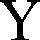 координат и средняяхарактерныхточек границХквадратическаяпогрешность положенияхарактерной точки (Mt), м1.2.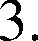 4.1551380.552292576.24МСК 612551389.242292557.833551391.422292559.024551374.442292595.405551372.062292594.401551380.552292576.24План границ прилегающей территорииМасштаб 1:  500	План границ прилегающей территорииМасштаб 1:  500	План границ прилегающей территорииМасштаб 1:  500	План границ прилегающей территорииМасштаб 1:  500	Местоположение прилегающей территории (адресные ориентиры) Ростовская обл, р-н Белокалитвинский, с Литвиновка, ул Садовая, 12Местоположение прилегающей территории (адресные ориентиры) Ростовская обл, р-н Белокалитвинский, с Литвиновка, ул Садовая, 12Местоположение прилегающей территории (адресные ориентиры) Ростовская обл, р-н Белокалитвинский, с Литвиновка, ул Садовая, 12Местоположение прилегающей территории (адресные ориентиры) Ростовская обл, р-н Белокалитвинский, с Литвиновка, ул Садовая, 12Кадастровый номер и адрес здания, строения, сооружения, земельного участка, в отношении которого устанавливаются границы прилегающей территории, либо обозначение местоположения данных объектов с указанием наименования(наименований) и вида (видов) объекта (объектов) ведение личного подсобного хозяйства 61:04:0060105:266Кадастровый номер и адрес здания, строения, сооружения, земельного участка, в отношении которого устанавливаются границы прилегающей территории, либо обозначение местоположения данных объектов с указанием наименования(наименований) и вида (видов) объекта (объектов) ведение личного подсобного хозяйства 61:04:0060105:266Кадастровый номер и адрес здания, строения, сооружения, земельного участка, в отношении которого устанавливаются границы прилегающей территории, либо обозначение местоположения данных объектов с указанием наименования(наименований) и вида (видов) объекта (объектов) ведение личного подсобного хозяйства 61:04:0060105:266Кадастровый номер и адрес здания, строения, сооружения, земельного участка, в отношении которого устанавливаются границы прилегающей территории, либо обозначение местоположения данных объектов с указанием наименования(наименований) и вида (видов) объекта (объектов) ведение личного подсобного хозяйства 61:04:0060105:266Условный номер прилегающей территории  61:04:0060105:2(У) Условный номер прилегающей территории  61:04:0060105:2(У) Условный номер прилегающей территории  61:04:0060105:2(У) Условный номер прилегающей территории  61:04:0060105:2(У) Площадь прилегающей территории  1 110Площадь прилегающей территории  1 110Площадь прилегающей территории  1 110Площадь прилегающей территории  1 110координаты 2, Мкоординаты 2, ММетод определенияОбозначениекоординаты 2, Мкоординаты 2, Мкоординат и средняяОбозначениекоординат и средняяхарактерныхточек границХквадратическаяпогрешность положенияхарактерной точки (Mt), м1.2.4.1551372.062292594.45МСК 612551374.442292595.353551355.172292640.764551353.442292639.921551372.062292594.45План границ прилегающей территорииМасштаб 1:  500	План границ прилегающей территорииМасштаб 1:  500	План границ прилегающей территорииМасштаб 1:  500	План границ прилегающей территорииМасштаб 1:  500	Местоположение прилегающей территории (адресные ориентиры) Ростовская обл, р-н Белокалитвинский, с Литвиновка, ул Садовая, 8Местоположение прилегающей территории (адресные ориентиры) Ростовская обл, р-н Белокалитвинский, с Литвиновка, ул Садовая, 8Местоположение прилегающей территории (адресные ориентиры) Ростовская обл, р-н Белокалитвинский, с Литвиновка, ул Садовая, 8Местоположение прилегающей территории (адресные ориентиры) Ростовская обл, р-н Белокалитвинский, с Литвиновка, ул Садовая, 8Кадастровый номер и адрес здания, строения, сооружения, земельного участка, в отношении которого устанавливаются границы прилегающей территории, либо обозначение местоположения данных объектов с указанием наименования(наименований) и вида (видов) объекта (объектов) ведение личного подсобного хозяйства Кадастровый номер и адрес здания, строения, сооружения, земельного участка, в отношении которого устанавливаются границы прилегающей территории, либо обозначение местоположения данных объектов с указанием наименования(наименований) и вида (видов) объекта (объектов) ведение личного подсобного хозяйства Кадастровый номер и адрес здания, строения, сооружения, земельного участка, в отношении которого устанавливаются границы прилегающей территории, либо обозначение местоположения данных объектов с указанием наименования(наименований) и вида (видов) объекта (объектов) ведение личного подсобного хозяйства Кадастровый номер и адрес здания, строения, сооружения, земельного участка, в отношении которого устанавливаются границы прилегающей территории, либо обозначение местоположения данных объектов с указанием наименования(наименований) и вида (видов) объекта (объектов) ведение личного подсобного хозяйства Условный номер прилегающей территории  61:04:0060105:3(У) Условный номер прилегающей территории  61:04:0060105:3(У) Условный номер прилегающей территории  61:04:0060105:3(У) Условный номер прилегающей территории  61:04:0060105:3(У) Площадь прилегающей территории  1 302Площадь прилегающей территории  1 302Площадь прилегающей территории  1 302Площадь прилегающей территории  1 302координаты 2, Мкоординаты 2, ММетод определенияОбозначениекоординаты 2, Мкоординаты 2, Мкоординат и средняяОбозначениекоординат и средняяхарактерныхточек границХквадратическаяпогрешность положенияхарактерной точки (Mt), м1.2.4.1551317.402292707.25МСК 612551337.312292668.403551343.252292672.184551323.292292710.791551317.402292707.25План границ прилегающей территорииМасштаб 1:  500	План границ прилегающей территорииМасштаб 1:  500	План границ прилегающей территорииМасштаб 1:  500	План границ прилегающей территорииМасштаб 1:  500	Местоположение прилегающей территории (адресные ориентиры) Ростовская обл., Белокалитвинский р-н, с. Литвиновка, ул. Садовая, участок 6Местоположение прилегающей территории (адресные ориентиры) Ростовская обл., Белокалитвинский р-н, с. Литвиновка, ул. Садовая, участок 6Местоположение прилегающей территории (адресные ориентиры) Ростовская обл., Белокалитвинский р-н, с. Литвиновка, ул. Садовая, участок 6Местоположение прилегающей территории (адресные ориентиры) Ростовская обл., Белокалитвинский р-н, с. Литвиновка, ул. Садовая, участок 6Кадастровый номер и адрес здания, строения, сооружения, земельного участка, в отношении которого устанавливаются границы прилегающей территории, либо обозначение местоположения данных объектов с указанием наименования(наименований) и вида (видов) объекта (объектов) ведение личного подсобного хозяйства 61:04:0060105:34Кадастровый номер и адрес здания, строения, сооружения, земельного участка, в отношении которого устанавливаются границы прилегающей территории, либо обозначение местоположения данных объектов с указанием наименования(наименований) и вида (видов) объекта (объектов) ведение личного подсобного хозяйства 61:04:0060105:34Кадастровый номер и адрес здания, строения, сооружения, земельного участка, в отношении которого устанавливаются границы прилегающей территории, либо обозначение местоположения данных объектов с указанием наименования(наименований) и вида (видов) объекта (объектов) ведение личного подсобного хозяйства 61:04:0060105:34Кадастровый номер и адрес здания, строения, сооружения, земельного участка, в отношении которого устанавливаются границы прилегающей территории, либо обозначение местоположения данных объектов с указанием наименования(наименований) и вида (видов) объекта (объектов) ведение личного подсобного хозяйства 61:04:0060105:34Условный номер прилегающей территории  61:04:0060105:4(У) Условный номер прилегающей территории  61:04:0060105:4(У) Условный номер прилегающей территории  61:04:0060105:4(У) Условный номер прилегающей территории  61:04:0060105:4(У) Площадь прилегающей территории  1 236Площадь прилегающей территории  1 236Площадь прилегающей территории  1 236Площадь прилегающей территории  1 236координаты 2, Мкоординаты 2, ММетод определенияОбозначениекоординаты 2, Мкоординаты 2, Мкоординат и средняяОбозначениекоординат и средняяхарактерныхточек границХквадратическаяпогрешность положенияхарактерной точки (Mt), м1.2.4.1551317.402292707.20МСК 612551324.082292711.583551311.082292734.414551302.622292729.331551317.402292707.20План границ прилегающей территорииМасштаб 1:  500	План границ прилегающей территорииМасштаб 1:  500	План границ прилегающей территорииМасштаб 1:  500	План границ прилегающей территорииМасштаб 1:  500	Местоположение прилегающей территории (адресные ориентиры) Ростовская обл., р-н Белокалитвинский, с. Литвиновка, ул. Садовая, 4Местоположение прилегающей территории (адресные ориентиры) Ростовская обл., р-н Белокалитвинский, с. Литвиновка, ул. Садовая, 4Местоположение прилегающей территории (адресные ориентиры) Ростовская обл., р-н Белокалитвинский, с. Литвиновка, ул. Садовая, 4Местоположение прилегающей территории (адресные ориентиры) Ростовская обл., р-н Белокалитвинский, с. Литвиновка, ул. Садовая, 4Кадастровый номер и адрес здания, строения, сооружения, земельного участка, в отношении которого устанавливаются границы прилегающей территории, либо обозначение местоположения данных объектов с указанием наименования(наименований) и вида (видов) объекта (объектов) ведение личного подсобного хозяйства 61:04:0060105:90Кадастровый номер и адрес здания, строения, сооружения, земельного участка, в отношении которого устанавливаются границы прилегающей территории, либо обозначение местоположения данных объектов с указанием наименования(наименований) и вида (видов) объекта (объектов) ведение личного подсобного хозяйства 61:04:0060105:90Кадастровый номер и адрес здания, строения, сооружения, земельного участка, в отношении которого устанавливаются границы прилегающей территории, либо обозначение местоположения данных объектов с указанием наименования(наименований) и вида (видов) объекта (объектов) ведение личного подсобного хозяйства 61:04:0060105:90Кадастровый номер и адрес здания, строения, сооружения, земельного участка, в отношении которого устанавливаются границы прилегающей территории, либо обозначение местоположения данных объектов с указанием наименования(наименований) и вида (видов) объекта (объектов) ведение личного подсобного хозяйства 61:04:0060105:90Условный номер прилегающей территории  61:04:0060105:5(У) Условный номер прилегающей территории  61:04:0060105:5(У) Условный номер прилегающей территории  61:04:0060105:5(У) Условный номер прилегающей территории  61:04:0060105:5(У) Площадь прилегающей территории  1 392Площадь прилегающей территории  1 392Площадь прилегающей территории  1 392Площадь прилегающей территории  1 392координаты 2, Мкоординаты 2, ММетод определенияОбозначениекоординаты 2, Мкоординаты 2, Мкоординат и средняяОбозначениекоординат и средняяхарактерныхточек границХквадратическаяпогрешность положенияхарактерной точки (Mt), м1.2.4.1551292.402292749.03МСК 612551302.572292729.433551310.442292734.114551290.342292772.325551282.372292768.441551292.402292749.03План границ прилегающей территорииМасштаб 1:  500	План границ прилегающей территорииМасштаб 1:  500	План границ прилегающей территорииМасштаб 1:  500	План границ прилегающей территорииМасштаб 1:  500	Местоположение прилегающей территории (адресные ориентиры) Ростовская обл., р-н Белокалитвинский, с. Литвиновка, ул. Садовая, 2Местоположение прилегающей территории (адресные ориентиры) Ростовская обл., р-н Белокалитвинский, с. Литвиновка, ул. Садовая, 2Местоположение прилегающей территории (адресные ориентиры) Ростовская обл., р-н Белокалитвинский, с. Литвиновка, ул. Садовая, 2Местоположение прилегающей территории (адресные ориентиры) Ростовская обл., р-н Белокалитвинский, с. Литвиновка, ул. Садовая, 2Кадастровый номер и адрес здания, строения, сооружения, земельного участка, в отношении которого устанавливаются границы прилегающей территории, либо обозначение местоположения данных объектов с указанием наименования(наименований) и вида (видов) объекта (объектов) Под администрацию 61:04:0060105:36Кадастровый номер и адрес здания, строения, сооружения, земельного участка, в отношении которого устанавливаются границы прилегающей территории, либо обозначение местоположения данных объектов с указанием наименования(наименований) и вида (видов) объекта (объектов) Под администрацию 61:04:0060105:36Кадастровый номер и адрес здания, строения, сооружения, земельного участка, в отношении которого устанавливаются границы прилегающей территории, либо обозначение местоположения данных объектов с указанием наименования(наименований) и вида (видов) объекта (объектов) Под администрацию 61:04:0060105:36Кадастровый номер и адрес здания, строения, сооружения, земельного участка, в отношении которого устанавливаются границы прилегающей территории, либо обозначение местоположения данных объектов с указанием наименования(наименований) и вида (видов) объекта (объектов) Под администрацию 61:04:0060105:36Условный номер прилегающей территории  61:04:0060105:6(У) Условный номер прилегающей территории  61:04:0060105:6(У) Условный номер прилегающей территории  61:04:0060105:6(У) Условный номер прилегающей территории  61:04:0060105:6(У) Площадь прилегающей территории  1 283Площадь прилегающей территории  1 283Площадь прилегающей территории  1 283Площадь прилегающей территории  1 283координаты 2, Мкоординаты 2, ММетод определенияОбозначениекоординаты 2, Мкоординаты 2, Мкоординат и средняяОбозначениекоординат и средняяхарактерныхточек границХквадратическаяпогрешность положенияхарактерной точки (Mt), м1.2.4.1551277.262292777.96МСК 612551286.062292782.353551272.662292807.954551263.962292803.671551277.262292777.96План границ прилегающей территорииМасштаб 1:  500	План границ прилегающей территорииМасштаб 1:  500	План границ прилегающей территорииМасштаб 1:  500	План границ прилегающей территорииМасштаб 1:  500	Местоположение прилегающей территории (адресные ориентиры) Ростовская обл., р-н Белокалитвинский, с. Литвиновка, ул. Садовая, 2 аМестоположение прилегающей территории (адресные ориентиры) Ростовская обл., р-н Белокалитвинский, с. Литвиновка, ул. Садовая, 2 аМестоположение прилегающей территории (адресные ориентиры) Ростовская обл., р-н Белокалитвинский, с. Литвиновка, ул. Садовая, 2 аМестоположение прилегающей территории (адресные ориентиры) Ростовская обл., р-н Белокалитвинский, с. Литвиновка, ул. Садовая, 2 аКадастровый номер и адрес здания, строения, сооружения, земельного участка, в отношении которого устанавливаются границы прилегающей территории, либо обозначение местоположения данных объектов с указанием наименования(наименований) и вида (видов) объекта (объектов) Под размещение пожарного депо 61:04:0060105:128Кадастровый номер и адрес здания, строения, сооружения, земельного участка, в отношении которого устанавливаются границы прилегающей территории, либо обозначение местоположения данных объектов с указанием наименования(наименований) и вида (видов) объекта (объектов) Под размещение пожарного депо 61:04:0060105:128Кадастровый номер и адрес здания, строения, сооружения, земельного участка, в отношении которого устанавливаются границы прилегающей территории, либо обозначение местоположения данных объектов с указанием наименования(наименований) и вида (видов) объекта (объектов) Под размещение пожарного депо 61:04:0060105:128Кадастровый номер и адрес здания, строения, сооружения, земельного участка, в отношении которого устанавливаются границы прилегающей территории, либо обозначение местоположения данных объектов с указанием наименования(наименований) и вида (видов) объекта (объектов) Под размещение пожарного депо 61:04:0060105:128Условный номер прилегающей территории  61:04:0060105:7(У) Условный номер прилегающей территории  61:04:0060105:7(У) Условный номер прилегающей территории  61:04:0060105:7(У) Условный номер прилегающей территории  61:04:0060105:7(У) Площадь прилегающей территории  1 282Площадь прилегающей территории  1 282Площадь прилегающей территории  1 282Площадь прилегающей территории  1 282координаты 2, Мкоординаты 2, ММетод определенияОбозначениекоординаты 2, Мкоординаты 2, Мкоординат и средняяОбозначениекоординат и средняяхарактерныхточек границХквадратическаяпогрешность положенияхарактерной точки (Mt), м1.2.4.1551263.962292803.77МСК 612551272.472292807.953551258.672292834.654551250.362292830.271551263.962292803.77План границ прилегающей территорииМасштаб 1:  500	План границ прилегающей территорииМасштаб 1:  500	План границ прилегающей территорииМасштаб 1:  500	План границ прилегающей территорииМасштаб 1:  500	Местоположение прилегающей территории (адресные ориентиры) Ростовская обл, р-н Белокалитвинский, с Литвиновка, ул Центральная, 86Местоположение прилегающей территории (адресные ориентиры) Ростовская обл, р-н Белокалитвинский, с Литвиновка, ул Центральная, 86Местоположение прилегающей территории (адресные ориентиры) Ростовская обл, р-н Белокалитвинский, с Литвиновка, ул Центральная, 86Местоположение прилегающей территории (адресные ориентиры) Ростовская обл, р-н Белокалитвинский, с Литвиновка, ул Центральная, 86Кадастровый номер и адрес здания, строения, сооружения, земельного участка, в отношении которого устанавливаются границы прилегающей территории, либо обозначение местоположения данных объектов с указанием наименования(наименований) и вида (видов) объекта (объектов) Для производственных целей 61:04:0060105:40Кадастровый номер и адрес здания, строения, сооружения, земельного участка, в отношении которого устанавливаются границы прилегающей территории, либо обозначение местоположения данных объектов с указанием наименования(наименований) и вида (видов) объекта (объектов) Для производственных целей 61:04:0060105:40Кадастровый номер и адрес здания, строения, сооружения, земельного участка, в отношении которого устанавливаются границы прилегающей территории, либо обозначение местоположения данных объектов с указанием наименования(наименований) и вида (видов) объекта (объектов) Для производственных целей 61:04:0060105:40Кадастровый номер и адрес здания, строения, сооружения, земельного участка, в отношении которого устанавливаются границы прилегающей территории, либо обозначение местоположения данных объектов с указанием наименования(наименований) и вида (видов) объекта (объектов) Для производственных целей 61:04:0060105:40Условный номер прилегающей территории  61:04:0060105:8(У) Условный номер прилегающей территории  61:04:0060105:8(У) Условный номер прилегающей территории  61:04:0060105:8(У) Условный номер прилегающей территории  61:04:0060105:8(У) Площадь прилегающей территории  1 331Площадь прилегающей территории  1 331Площадь прилегающей территории  1 331Площадь прилегающей территории  1 331координаты 2, Мкоординаты 2, ММетод определенияОбозначениекоординаты 2, Мкоординаты 2, Мкоординат и средняяОбозначениекоординат и средняяхарактерныхточек границХквадратическаяпогрешность положенияхарактерной точки (Mt), м1.2.4.1551256.392292838.02МСК 612551260.842292840.313551240.942292875.604551214.822292859.775551217.252292855.606551239.912292868.101551256.392292838.02План границ прилегающей территорииМасштаб 1:  500	План границ прилегающей территорииМасштаб 1:  500	План границ прилегающей территорииМасштаб 1:  500	План границ прилегающей территорииМасштаб 1:  500	Местоположение прилегающей территории (адресные ориентиры) Ростовская обл, р-н Белокалитвинский, с Литвиновка, ул Центральная, 90Местоположение прилегающей территории (адресные ориентиры) Ростовская обл, р-н Белокалитвинский, с Литвиновка, ул Центральная, 90Местоположение прилегающей территории (адресные ориентиры) Ростовская обл, р-н Белокалитвинский, с Литвиновка, ул Центральная, 90Местоположение прилегающей территории (адресные ориентиры) Ростовская обл, р-н Белокалитвинский, с Литвиновка, ул Центральная, 90Кадастровый номер и адрес здания, строения, сооружения, земельного участка, в отношении которого устанавливаются границы прилегающей территории, либо обозначение местоположения данных объектов с указанием наименования(наименований) и вида (видов) объекта (объектов) Под магазин 61:04:0060105:84Кадастровый номер и адрес здания, строения, сооружения, земельного участка, в отношении которого устанавливаются границы прилегающей территории, либо обозначение местоположения данных объектов с указанием наименования(наименований) и вида (видов) объекта (объектов) Под магазин 61:04:0060105:84Кадастровый номер и адрес здания, строения, сооружения, земельного участка, в отношении которого устанавливаются границы прилегающей территории, либо обозначение местоположения данных объектов с указанием наименования(наименований) и вида (видов) объекта (объектов) Под магазин 61:04:0060105:84Кадастровый номер и адрес здания, строения, сооружения, земельного участка, в отношении которого устанавливаются границы прилегающей территории, либо обозначение местоположения данных объектов с указанием наименования(наименований) и вида (видов) объекта (объектов) Под магазин 61:04:0060105:84Условный номер прилегающей территории  61:04:0060105:9(У) Условный номер прилегающей территории  61:04:0060105:9(У) Условный номер прилегающей территории  61:04:0060105:9(У) Условный номер прилегающей территории  61:04:0060105:9(У) Площадь прилегающей территории  1 202Площадь прилегающей территории  1 202Площадь прилегающей территории  1 202Площадь прилегающей территории  1 202координаты 2, Мкоординаты 2, ММетод определенияОбозначениекоординаты 2, Мкоординаты 2, Мкоординат и средняяОбозначениекоординат и средняяхарактерныхточек границХквадратическаяпогрешность положенияхарактерной точки (Mt), м1.2.4.1551199.752292834.28МСК 612551194.792292842.663551181.282292833.664551185.402292825.775551191.342292829.356551190.692292830.647551192.872292832.088551193.712292830.691551199.752292834.289551206.942292821.7710551208.582292822.9711551196.822292843.9612551194.792292842.669551206.942292821.77План границ прилегающей территорииМасштаб 1:  500	План границ прилегающей территорииМасштаб 1:  500	План границ прилегающей территорииМасштаб 1:  500	План границ прилегающей территорииМасштаб 1:  500	Местоположение прилегающей территории (адресные ориентиры) Ростовская обл., Белокалитвинский р-н, с. Литвиновка, ул. Центральная (примыкает с северо-запада к земельному участку по ул. Центральная, 92)Местоположение прилегающей территории (адресные ориентиры) Ростовская обл., Белокалитвинский р-н, с. Литвиновка, ул. Центральная (примыкает с северо-запада к земельному участку по ул. Центральная, 92)Местоположение прилегающей территории (адресные ориентиры) Ростовская обл., Белокалитвинский р-н, с. Литвиновка, ул. Центральная (примыкает с северо-запада к земельному участку по ул. Центральная, 92)Местоположение прилегающей территории (адресные ориентиры) Ростовская обл., Белокалитвинский р-н, с. Литвиновка, ул. Центральная (примыкает с северо-запада к земельному участку по ул. Центральная, 92)Кадастровый номер и адрес здания, строения, сооружения, земельного участка, в отношении которого устанавливаются границы прилегающей территории, либо обозначение местоположения данных объектов с указанием наименования(наименований) и вида (видов) объекта (объектов) 	Под благоустройство 61:04:0060105:125Кадастровый номер и адрес здания, строения, сооружения, земельного участка, в отношении которого устанавливаются границы прилегающей территории, либо обозначение местоположения данных объектов с указанием наименования(наименований) и вида (видов) объекта (объектов) 	Под благоустройство 61:04:0060105:125Кадастровый номер и адрес здания, строения, сооружения, земельного участка, в отношении которого устанавливаются границы прилегающей территории, либо обозначение местоположения данных объектов с указанием наименования(наименований) и вида (видов) объекта (объектов) 	Под благоустройство 61:04:0060105:125Кадастровый номер и адрес здания, строения, сооружения, земельного участка, в отношении которого устанавливаются границы прилегающей территории, либо обозначение местоположения данных объектов с указанием наименования(наименований) и вида (видов) объекта (объектов) 	Под благоустройство 61:04:0060105:125Условный номер прилегающей территории  61:04:0060105:10(У) Условный номер прилегающей территории  61:04:0060105:10(У) Условный номер прилегающей территории  61:04:0060105:10(У) Условный номер прилегающей территории  61:04:0060105:10(У) Площадь прилегающей территории  1 135Площадь прилегающей территории  1 135Площадь прилегающей территории  1 135Площадь прилегающей территории  1 135координаты 2, Мкоординаты 2, ММетод определенияОбозначениекоординаты 2, Мкоординаты 2, Мкоординат и средняяОбозначениекоординат и средняяхарактерныхточек границХквадратическаяпогрешность положенияхарактерной точки (Mt), м1.2.4.1551196.232292796.03МСК 612551198.012292797.233551176.782292831.564551171.242292828.385551175.262292820.896551178.972292822.831551196.232292796.03План границ прилегающей территорииМасштаб 1:  500	План границ прилегающей территорииМасштаб 1:  500	План границ прилегающей территорииМасштаб 1:  500	План границ прилегающей территорииМасштаб 1:  500	Местоположение прилегающей территории (адресные ориентиры) Ростовская обл, р-н Белокалитвинский, с Литвиновка, ул Центральная, участок 92Местоположение прилегающей территории (адресные ориентиры) Ростовская обл, р-н Белокалитвинский, с Литвиновка, ул Центральная, участок 92Местоположение прилегающей территории (адресные ориентиры) Ростовская обл, р-н Белокалитвинский, с Литвиновка, ул Центральная, участок 92Местоположение прилегающей территории (адресные ориентиры) Ростовская обл, р-н Белокалитвинский, с Литвиновка, ул Центральная, участок 92Кадастровый номер и адрес здания, строения, сооружения, земельного участка, в отношении которого устанавливаются границы прилегающей территории, либо обозначение местоположения данных объектов с указанием наименования(наименований) и вида (видов) объекта (объектов) Для размещения административного здания 61:04:0060105:20Кадастровый номер и адрес здания, строения, сооружения, земельного участка, в отношении которого устанавливаются границы прилегающей территории, либо обозначение местоположения данных объектов с указанием наименования(наименований) и вида (видов) объекта (объектов) Для размещения административного здания 61:04:0060105:20Кадастровый номер и адрес здания, строения, сооружения, земельного участка, в отношении которого устанавливаются границы прилегающей территории, либо обозначение местоположения данных объектов с указанием наименования(наименований) и вида (видов) объекта (объектов) Для размещения административного здания 61:04:0060105:20Кадастровый номер и адрес здания, строения, сооружения, земельного участка, в отношении которого устанавливаются границы прилегающей территории, либо обозначение местоположения данных объектов с указанием наименования(наименований) и вида (видов) объекта (объектов) Для размещения административного здания 61:04:0060105:20Условный номер прилегающей территории  61:04:0060105:11(У) Условный номер прилегающей территории  61:04:0060105:11(У) Условный номер прилегающей территории  61:04:0060105:11(У) Условный номер прилегающей территории  61:04:0060105:11(У) Площадь прилегающей территории  1 100Площадь прилегающей территории  1 100Площадь прилегающей территории  1 100Площадь прилегающей территории  1 100координаты 2, Мкоординаты 2, ММетод определенияОбозначениекоординаты 2, Мкоординаты 2, Мкоординат и средняяОбозначениекоординат и средняяхарактерныхточек границХквадратическаяпогрешность положенияхарактерной точки (Mt), м1.2.4.1551174.172292820.79МСК 612551171.092292826.293551157.542292818.584551160.512292812.921551174.172292820.79План границ прилегающей территорииМасштаб 1:  500	План границ прилегающей территорииМасштаб 1:  500	План границ прилегающей территорииМасштаб 1:  500	План границ прилегающей территорииМасштаб 1:  500	Местоположение прилегающей территории (адресные ориентиры) Ростовская обл., Белокалитвинский р-н, с. Литвиновка, ул. Центральная, 94Местоположение прилегающей территории (адресные ориентиры) Ростовская обл., Белокалитвинский р-н, с. Литвиновка, ул. Центральная, 94Местоположение прилегающей территории (адресные ориентиры) Ростовская обл., Белокалитвинский р-н, с. Литвиновка, ул. Центральная, 94Местоположение прилегающей территории (адресные ориентиры) Ростовская обл., Белокалитвинский р-н, с. Литвиновка, ул. Центральная, 94Кадастровый номер и адрес здания, строения, сооружения, земельного участка, в отношении которого устанавливаются границы прилегающей территории, либо обозначение местоположения данных объектов с указанием наименования(наименований) и вида (видов) объекта (объектов) Под зданием быткомбината 61:04:0060105:261Кадастровый номер и адрес здания, строения, сооружения, земельного участка, в отношении которого устанавливаются границы прилегающей территории, либо обозначение местоположения данных объектов с указанием наименования(наименований) и вида (видов) объекта (объектов) Под зданием быткомбината 61:04:0060105:261Кадастровый номер и адрес здания, строения, сооружения, земельного участка, в отношении которого устанавливаются границы прилегающей территории, либо обозначение местоположения данных объектов с указанием наименования(наименований) и вида (видов) объекта (объектов) Под зданием быткомбината 61:04:0060105:261Кадастровый номер и адрес здания, строения, сооружения, земельного участка, в отношении которого устанавливаются границы прилегающей территории, либо обозначение местоположения данных объектов с указанием наименования(наименований) и вида (видов) объекта (объектов) Под зданием быткомбината 61:04:0060105:261Условный номер прилегающей территории  61:04:0060105:12(У) Условный номер прилегающей территории  61:04:0060105:12(У) Условный номер прилегающей территории  61:04:0060105:12(У) Условный номер прилегающей территории  61:04:0060105:12(У) Площадь прилегающей территории  1 113Площадь прилегающей территории  1 113Площадь прилегающей территории  1 113Площадь прилегающей территории  1 113координаты 2, Мкоординаты 2, ММетод определенияОбозначениекоординаты 2, Мкоординаты 2, Мкоординат и средняяОбозначениекоординат и средняяхарактерныхточек границХквадратическаяпогрешность положенияхарактерной точки (Mt), м1.2.4.1551156.302292819.42МСК 612551154.412292822.903551128.242292808.714551129.972292805.481551156.302292819.42План границ прилегающей территорииМасштаб 1:  500	План границ прилегающей территорииМасштаб 1:  500	План границ прилегающей территорииМасштаб 1:  500	План границ прилегающей территорииМасштаб 1:  500	Местоположение прилегающей территории (адресные ориентиры) расположен примерно на расстоянии 30,0 м. по направлению на северо-восток от ориентира: Ростовская область, Белокалитвинский район, Литвиновское сельское поселение, с. Литвиновка, земельный участок для ведения личного подсобного хозяйства по пер. Антоновский, 1Местоположение прилегающей территории (адресные ориентиры) расположен примерно на расстоянии 30,0 м. по направлению на северо-восток от ориентира: Ростовская область, Белокалитвинский район, Литвиновское сельское поселение, с. Литвиновка, земельный участок для ведения личного подсобного хозяйства по пер. Антоновский, 1Местоположение прилегающей территории (адресные ориентиры) расположен примерно на расстоянии 30,0 м. по направлению на северо-восток от ориентира: Ростовская область, Белокалитвинский район, Литвиновское сельское поселение, с. Литвиновка, земельный участок для ведения личного подсобного хозяйства по пер. Антоновский, 1Местоположение прилегающей территории (адресные ориентиры) расположен примерно на расстоянии 30,0 м. по направлению на северо-восток от ориентира: Ростовская область, Белокалитвинский район, Литвиновское сельское поселение, с. Литвиновка, земельный участок для ведения личного подсобного хозяйства по пер. Антоновский, 1Кадастровый номер и адрес здания, строения, сооружения, земельного участка, в отношении которого устанавливаются границы прилегающей территории, либо обозначение местоположения данных объектов с указанием наименования(наименований) и вида (видов) объекта (объектов) Под строительство скважины для забора воды 61:04:0060105:227Кадастровый номер и адрес здания, строения, сооружения, земельного участка, в отношении которого устанавливаются границы прилегающей территории, либо обозначение местоположения данных объектов с указанием наименования(наименований) и вида (видов) объекта (объектов) Под строительство скважины для забора воды 61:04:0060105:227Кадастровый номер и адрес здания, строения, сооружения, земельного участка, в отношении которого устанавливаются границы прилегающей территории, либо обозначение местоположения данных объектов с указанием наименования(наименований) и вида (видов) объекта (объектов) Под строительство скважины для забора воды 61:04:0060105:227Кадастровый номер и адрес здания, строения, сооружения, земельного участка, в отношении которого устанавливаются границы прилегающей территории, либо обозначение местоположения данных объектов с указанием наименования(наименований) и вида (видов) объекта (объектов) Под строительство скважины для забора воды 61:04:0060105:227Условный номер прилегающей территории  61:04:0060105:13(У) Условный номер прилегающей территории  61:04:0060105:13(У) Условный номер прилегающей территории  61:04:0060105:13(У) Условный номер прилегающей территории  61:04:0060105:13(У) Площадь прилегающей территории  1 1679Площадь прилегающей территории  1 1679Площадь прилегающей территории  1 1679Площадь прилегающей территории  1 1679координаты 2, Мкоординаты 2, ММетод определенияОбозначениекоординаты 2, Мкоординаты 2, Мкоординат и средняяОбозначениекоординат и средняяхарактерныхточек границХквадратическаяпогрешность положенияхарактерной точки (Mt), м1.2.4.1551187.432292754.46МСК 612551177.142292743.073551185.132292728.584551197.902292735.555551187.432292754.416551182.912292764.737551165.502292745.248551179.612292713.089551210.482292730.6010551189.432292772.4911551183.102292764.731551187.432292754.46План границ прилегающей территорииМасштаб 1:  500	План границ прилегающей территорииМасштаб 1:  500	План границ прилегающей территорииМасштаб 1:  500	План границ прилегающей территорииМасштаб 1:  500	Местоположение прилегающей территории (адресные ориентиры) Ростовская область, Белокалитвинский район, с. Литвиновка, пер. Антоновский, 2Местоположение прилегающей территории (адресные ориентиры) Ростовская область, Белокалитвинский район, с. Литвиновка, пер. Антоновский, 2Местоположение прилегающей территории (адресные ориентиры) Ростовская область, Белокалитвинский район, с. Литвиновка, пер. Антоновский, 2Местоположение прилегающей территории (адресные ориентиры) Ростовская область, Белокалитвинский район, с. Литвиновка, пер. Антоновский, 2Кадастровый номер и адрес здания, строения, сооружения, земельного участка, в отношении которого устанавливаются границы прилегающей территории, либо обозначение местоположения данных объектов с указанием наименования(наименований) и вида (видов) объекта (объектов) Для ведения личного подсобного хозяйстваКадастровый номер и адрес здания, строения, сооружения, земельного участка, в отношении которого устанавливаются границы прилегающей территории, либо обозначение местоположения данных объектов с указанием наименования(наименований) и вида (видов) объекта (объектов) Для ведения личного подсобного хозяйстваКадастровый номер и адрес здания, строения, сооружения, земельного участка, в отношении которого устанавливаются границы прилегающей территории, либо обозначение местоположения данных объектов с указанием наименования(наименований) и вида (видов) объекта (объектов) Для ведения личного подсобного хозяйстваКадастровый номер и адрес здания, строения, сооружения, земельного участка, в отношении которого устанавливаются границы прилегающей территории, либо обозначение местоположения данных объектов с указанием наименования(наименований) и вида (видов) объекта (объектов) Для ведения личного подсобного хозяйстваУсловный номер прилегающей территории  61:04:0060105:14(У) Условный номер прилегающей территории  61:04:0060105:14(У) Условный номер прилегающей территории  61:04:0060105:14(У) Условный номер прилегающей территории  61:04:0060105:14(У) Площадь прилегающей территории  1 186Площадь прилегающей территории  1 186Площадь прилегающей территории  1 186Площадь прилегающей территории  1 186координаты 2, Мкоординаты 2, ММетод определенияОбозначениекоординаты 2, Мкоординаты 2, Мкоординат и средняяОбозначениекоординат и средняяхарактерныхточек границХквадратическаяпогрешность положенияхарактерной точки (Mt), м1.2.4.1551191.052292672.97МСК 612551186.992292670.833551167.342292706.914551171.102292709.301551191.052292672.97План границ прилегающей территорииМасштаб 1:  500	План границ прилегающей территорииМасштаб 1:  500	План границ прилегающей территорииМасштаб 1:  500	План границ прилегающей территорииМасштаб 1:  500	Местоположение прилегающей территории (адресные ориентиры) Ростовская область, Белокалитвинский район, с. Литвиновка, пер. Антоновский, 4Местоположение прилегающей территории (адресные ориентиры) Ростовская область, Белокалитвинский район, с. Литвиновка, пер. Антоновский, 4Местоположение прилегающей территории (адресные ориентиры) Ростовская область, Белокалитвинский район, с. Литвиновка, пер. Антоновский, 4Местоположение прилегающей территории (адресные ориентиры) Ростовская область, Белокалитвинский район, с. Литвиновка, пер. Антоновский, 4Кадастровый номер и адрес здания, строения, сооружения, земельного участка, в отношении которого устанавливаются границы прилегающей территории, либо обозначение местоположения данных объектов с указанием наименования(наименований) и вида (видов) объекта (объектов) Для ведения личного подсобного хозяйства 61:04:0060105:111Кадастровый номер и адрес здания, строения, сооружения, земельного участка, в отношении которого устанавливаются границы прилегающей территории, либо обозначение местоположения данных объектов с указанием наименования(наименований) и вида (видов) объекта (объектов) Для ведения личного подсобного хозяйства 61:04:0060105:111Кадастровый номер и адрес здания, строения, сооружения, земельного участка, в отношении которого устанавливаются границы прилегающей территории, либо обозначение местоположения данных объектов с указанием наименования(наименований) и вида (видов) объекта (объектов) Для ведения личного подсобного хозяйства 61:04:0060105:111Кадастровый номер и адрес здания, строения, сооружения, земельного участка, в отношении которого устанавливаются границы прилегающей территории, либо обозначение местоположения данных объектов с указанием наименования(наименований) и вида (видов) объекта (объектов) Для ведения личного подсобного хозяйства 61:04:0060105:111Условный номер прилегающей территории  61:04:0060105:15(У) Условный номер прилегающей территории  61:04:0060105:15(У) Условный номер прилегающей территории  61:04:0060105:15(У) Условный номер прилегающей территории  61:04:0060105:15(У) Площадь прилегающей территории  1 104Площадь прилегающей территории  1 104Площадь прилегающей территории  1 104Площадь прилегающей территории  1 104координаты 2, Мкоординаты 2, ММетод определенияОбозначениекоординаты 2, Мкоординаты 2, Мкоординат и средняяОбозначениекоординат и средняяхарактерныхточек границХквадратическаяпогрешность положенияхарактерной точки (Mt), м1.2.4.1551191.002292672.82МСК 612551187.482292671.033551200.932292646.774551204.102292648.461551191.002292672.82План границ прилегающей территорииМасштаб 1:  500	План границ прилегающей территорииМасштаб 1:  500	План границ прилегающей территорииМасштаб 1:  500	План границ прилегающей территорииМасштаб 1:  500	Местоположение прилегающей территории (адресные ориентиры) Ростовская обл, р-н Белокалитвинский, с Литвиновка, пер Антоновский, участок 6Местоположение прилегающей территории (адресные ориентиры) Ростовская обл, р-н Белокалитвинский, с Литвиновка, пер Антоновский, участок 6Местоположение прилегающей территории (адресные ориентиры) Ростовская обл, р-н Белокалитвинский, с Литвиновка, пер Антоновский, участок 6Местоположение прилегающей территории (адресные ориентиры) Ростовская обл, р-н Белокалитвинский, с Литвиновка, пер Антоновский, участок 6Кадастровый номер и адрес здания, строения, сооружения, земельного участка, в отношении которого устанавливаются границы прилегающей территории, либо обозначение местоположения данных объектов с указанием наименования(наименований) и вида (видов) объекта (объектов) Для ведения личного подсобного хозяйства 61:04:0060105:23Кадастровый номер и адрес здания, строения, сооружения, земельного участка, в отношении которого устанавливаются границы прилегающей территории, либо обозначение местоположения данных объектов с указанием наименования(наименований) и вида (видов) объекта (объектов) Для ведения личного подсобного хозяйства 61:04:0060105:23Кадастровый номер и адрес здания, строения, сооружения, земельного участка, в отношении которого устанавливаются границы прилегающей территории, либо обозначение местоположения данных объектов с указанием наименования(наименований) и вида (видов) объекта (объектов) Для ведения личного подсобного хозяйства 61:04:0060105:23Кадастровый номер и адрес здания, строения, сооружения, земельного участка, в отношении которого устанавливаются границы прилегающей территории, либо обозначение местоположения данных объектов с указанием наименования(наименований) и вида (видов) объекта (объектов) Для ведения личного подсобного хозяйства 61:04:0060105:23Условный номер прилегающей территории  61:04:0060105:16(У) Условный номер прилегающей территории  61:04:0060105:16(У) Условный номер прилегающей территории  61:04:0060105:16(У) Условный номер прилегающей территории  61:04:0060105:16(У) Площадь прилегающей территории  1 194Площадь прилегающей территории  1 194Площадь прилегающей территории  1 194Площадь прилегающей территории  1 194координаты 2, Мкоординаты 2, ММетод определенияОбозначениекоординаты 2, Мкоординаты 2, Мкоординат и средняяОбозначениекоординат и средняяхарактерныхточек границХквадратическаяпогрешность положенияхарактерной точки (Mt), м1.2.4.1551203.612292648.11МСК 612551200.692292646.573551228.082292597.544551231.152292599.481551203.612292648.11План границ прилегающей территорииМасштаб 1:  500	План границ прилегающей территорииМасштаб 1:  500	План границ прилегающей территорииМасштаб 1:  500	План границ прилегающей территорииМасштаб 1:  500	Местоположение прилегающей территории (адресные ориентиры) Ростовская обл, р-н Белокалитвинский, с Литвиновка, пер Антоновский, участок 10Местоположение прилегающей территории (адресные ориентиры) Ростовская обл, р-н Белокалитвинский, с Литвиновка, пер Антоновский, участок 10Местоположение прилегающей территории (адресные ориентиры) Ростовская обл, р-н Белокалитвинский, с Литвиновка, пер Антоновский, участок 10Местоположение прилегающей территории (адресные ориентиры) Ростовская обл, р-н Белокалитвинский, с Литвиновка, пер Антоновский, участок 10Кадастровый номер и адрес здания, строения, сооружения, земельного участка, в отношении которого устанавливаются границы прилегающей территории, либо обозначение местоположения данных объектов с указанием наименования(наименований) и вида (видов) объекта (объектов) Для ведения личного подсобного хозяйства 61:04:0060105:24Кадастровый номер и адрес здания, строения, сооружения, земельного участка, в отношении которого устанавливаются границы прилегающей территории, либо обозначение местоположения данных объектов с указанием наименования(наименований) и вида (видов) объекта (объектов) Для ведения личного подсобного хозяйства 61:04:0060105:24Кадастровый номер и адрес здания, строения, сооружения, земельного участка, в отношении которого устанавливаются границы прилегающей территории, либо обозначение местоположения данных объектов с указанием наименования(наименований) и вида (видов) объекта (объектов) Для ведения личного подсобного хозяйства 61:04:0060105:24Кадастровый номер и адрес здания, строения, сооружения, земельного участка, в отношении которого устанавливаются границы прилегающей территории, либо обозначение местоположения данных объектов с указанием наименования(наименований) и вида (видов) объекта (объектов) Для ведения личного подсобного хозяйства 61:04:0060105:24Условный номер прилегающей территории  61:04:0060105:17(У) Условный номер прилегающей территории  61:04:0060105:17(У) Условный номер прилегающей территории  61:04:0060105:17(У) Условный номер прилегающей территории  61:04:0060105:17(У) Площадь прилегающей территории  1 154Площадь прилегающей территории  1 154Площадь прилегающей территории  1 154Площадь прилегающей территории  1 154координаты 2, Мкоординаты 2, ММетод определенияОбозначениекоординаты 2, Мкоординаты 2, Мкоординат и средняяОбозначениекоординат и средняяхарактерныхточек границХквадратическаяпогрешность положенияхарактерной точки (Mt), м1.2.4.1551256.932292572.20МСК 612551254.952292569.923551237.162292587.874551236.312292590.305551236.012292593.236551237.192292596.867551238.772292599.948551242.932292603.529551245.112292600.9410551241.902292596.1711551240.072292590.0612551255.342292574.7313551255.002292574.191551256.932292572.20План границ прилегающей территорииМасштаб 1:  500	План границ прилегающей территорииМасштаб 1:  500	План границ прилегающей территорииМасштаб 1:  500	План границ прилегающей территорииМасштаб 1:  500	Местоположение прилегающей территории (адресные ориентиры) Ростовская обл, р-н Белокалитвинский, с Литвиновка, пер Антоновский, участок 12Местоположение прилегающей территории (адресные ориентиры) Ростовская обл, р-н Белокалитвинский, с Литвиновка, пер Антоновский, участок 12Местоположение прилегающей территории (адресные ориентиры) Ростовская обл, р-н Белокалитвинский, с Литвиновка, пер Антоновский, участок 12Местоположение прилегающей территории (адресные ориентиры) Ростовская обл, р-н Белокалитвинский, с Литвиновка, пер Антоновский, участок 12Кадастровый номер и адрес здания, строения, сооружения, земельного участка, в отношении которого устанавливаются границы прилегающей территории, либо обозначение местоположения данных объектов с указанием наименования(наименований) и вида (видов) объекта (объектов) Для ведения личного подсобного хозяйства Кадастровый номер и адрес здания, строения, сооружения, земельного участка, в отношении которого устанавливаются границы прилегающей территории, либо обозначение местоположения данных объектов с указанием наименования(наименований) и вида (видов) объекта (объектов) Для ведения личного подсобного хозяйства Кадастровый номер и адрес здания, строения, сооружения, земельного участка, в отношении которого устанавливаются границы прилегающей территории, либо обозначение местоположения данных объектов с указанием наименования(наименований) и вида (видов) объекта (объектов) Для ведения личного подсобного хозяйства Кадастровый номер и адрес здания, строения, сооружения, земельного участка, в отношении которого устанавливаются границы прилегающей территории, либо обозначение местоположения данных объектов с указанием наименования(наименований) и вида (видов) объекта (объектов) Для ведения личного подсобного хозяйства Условный номер прилегающей территории  61:04:0060105:18(У) Условный номер прилегающей территории  61:04:0060105:18(У) Условный номер прилегающей территории  61:04:0060105:18(У) Условный номер прилегающей территории  61:04:0060105:18(У) Площадь прилегающей территории  1 209Площадь прилегающей территории  1 209Площадь прилегающей территории  1 209Площадь прилегающей территории  1 209координаты 2, Мкоординаты 2, ММетод определенияОбозначениекоординаты 2, Мкоординаты 2, Мкоординат и средняяОбозначениекоординат и средняяхарактерныхточек границХквадратическаяпогрешность положенияхарактерной точки (Mt), м1.2.4.1551256.832292572.15МСК 612551253.872292568.573551285.002292538.624551288.162292542.601551256.832292572.15План границ прилегающей территорииМасштаб 1:  500	План границ прилегающей территорииМасштаб 1:  500	План границ прилегающей территорииМасштаб 1:  500	План границ прилегающей территорииМасштаб 1:  500	Местоположение прилегающей территории (адресные ориентиры) Ростовская обл, р-н Белокалитвинский, с Литвиновка, пер Антоновский, участок 14Местоположение прилегающей территории (адресные ориентиры) Ростовская обл, р-н Белокалитвинский, с Литвиновка, пер Антоновский, участок 14Местоположение прилегающей территории (адресные ориентиры) Ростовская обл, р-н Белокалитвинский, с Литвиновка, пер Антоновский, участок 14Местоположение прилегающей территории (адресные ориентиры) Ростовская обл, р-н Белокалитвинский, с Литвиновка, пер Антоновский, участок 14Кадастровый номер и адрес здания, строения, сооружения, земельного участка, в отношении которого устанавливаются границы прилегающей территории, либо обозначение местоположения данных объектов с указанием наименования(наименований) и вида (видов) объекта (объектов) Для ведения личного подсобного хозяйства Кадастровый номер и адрес здания, строения, сооружения, земельного участка, в отношении которого устанавливаются границы прилегающей территории, либо обозначение местоположения данных объектов с указанием наименования(наименований) и вида (видов) объекта (объектов) Для ведения личного подсобного хозяйства Кадастровый номер и адрес здания, строения, сооружения, земельного участка, в отношении которого устанавливаются границы прилегающей территории, либо обозначение местоположения данных объектов с указанием наименования(наименований) и вида (видов) объекта (объектов) Для ведения личного подсобного хозяйства Кадастровый номер и адрес здания, строения, сооружения, земельного участка, в отношении которого устанавливаются границы прилегающей территории, либо обозначение местоположения данных объектов с указанием наименования(наименований) и вида (видов) объекта (объектов) Для ведения личного подсобного хозяйства Условный номер прилегающей территории  61:04:0060105:19(У) Условный номер прилегающей территории  61:04:0060105:19(У) Условный номер прилегающей территории  61:04:0060105:19(У) Условный номер прилегающей территории  61:04:0060105:19(У) Площадь прилегающей территории  1 260Площадь прилегающей территории  1 260Площадь прилегающей территории  1 260Площадь прилегающей территории  1 260координаты 2, Мкоординаты 2, ММетод определенияОбозначениекоординаты 2, Мкоординаты 2, Мкоординат и средняяОбозначениекоординат и средняяхарактерныхточек границХквадратическаяпогрешность положенияхарактерной точки (Mt), м1.2.4.1551327.082292503.37МСК 612551288.162292542.603551285.002292538.624551323.872292500.341551327.082292503.37План границ прилегающей территорииМасштаб 1:  500	План границ прилегающей территорииМасштаб 1:  500	План границ прилегающей территорииМасштаб 1:  500	План границ прилегающей территорииМасштаб 1:  500	Местоположение прилегающей территории (адресные ориентиры) Ростовская обл, р-н Белокалитвинский, с Литвиновка, пер Антоновский, 16Местоположение прилегающей территории (адресные ориентиры) Ростовская обл, р-н Белокалитвинский, с Литвиновка, пер Антоновский, 16Местоположение прилегающей территории (адресные ориентиры) Ростовская обл, р-н Белокалитвинский, с Литвиновка, пер Антоновский, 16Местоположение прилегающей территории (адресные ориентиры) Ростовская обл, р-н Белокалитвинский, с Литвиновка, пер Антоновский, 16Кадастровый номер и адрес здания, строения, сооружения, земельного участка, в отношении которого устанавливаются границы прилегающей территории, либо обозначение местоположения данных объектов с указанием наименования(наименований) и вида (видов) объекта (объектов) Для ведения личного подсобного хозяйства 61:04:0060105:114 Кадастровый номер и адрес здания, строения, сооружения, земельного участка, в отношении которого устанавливаются границы прилегающей территории, либо обозначение местоположения данных объектов с указанием наименования(наименований) и вида (видов) объекта (объектов) Для ведения личного подсобного хозяйства 61:04:0060105:114 Кадастровый номер и адрес здания, строения, сооружения, земельного участка, в отношении которого устанавливаются границы прилегающей территории, либо обозначение местоположения данных объектов с указанием наименования(наименований) и вида (видов) объекта (объектов) Для ведения личного подсобного хозяйства 61:04:0060105:114 Кадастровый номер и адрес здания, строения, сооружения, земельного участка, в отношении которого устанавливаются границы прилегающей территории, либо обозначение местоположения данных объектов с указанием наименования(наименований) и вида (видов) объекта (объектов) Для ведения личного подсобного хозяйства 61:04:0060105:114 Условный номер прилегающей территории  61:04:0060105:20(У) Условный номер прилегающей территории  61:04:0060105:20(У) Условный номер прилегающей территории  61:04:0060105:20(У) Условный номер прилегающей территории  61:04:0060105:20(У) Площадь прилегающей территории  1 283Площадь прилегающей территории  1 283Площадь прилегающей территории  1 283Площадь прилегающей территории  1 283координаты 2, Мкоординаты 2, ММетод определенияОбозначениекоординаты 2, Мкоординаты 2, Мкоординат и средняяОбозначениекоординат и средняяхарактерныхточек границХквадратическаяпогрешность положенияхарактерной точки (Mt), м1.2.4.1551327.132292503.22МСК 612551323.822292500.343551353.622292466.074551355.902292465.035551359.962292465.336551378.022292475.387551376.382292478.318551356.932292468.401551327.132292503.22План границ прилегающей территорииМасштаб 1:  500	План границ прилегающей территорииМасштаб 1:  500	План границ прилегающей территорииМасштаб 1:  500	План границ прилегающей территорииМасштаб 1:  500	Местоположение прилегающей территории (адресные ориентиры) Ростовская обл., р-н Белокалитвинский, с. Литвиновка, ул. Центральная, 96Местоположение прилегающей территории (адресные ориентиры) Ростовская обл., р-н Белокалитвинский, с. Литвиновка, ул. Центральная, 96Местоположение прилегающей территории (адресные ориентиры) Ростовская обл., р-н Белокалитвинский, с. Литвиновка, ул. Центральная, 96Местоположение прилегающей территории (адресные ориентиры) Ростовская обл., р-н Белокалитвинский, с. Литвиновка, ул. Центральная, 96Кадастровый номер и адрес здания, строения, сооружения, земельного участка, в отношении которого устанавливаются границы прилегающей территории, либо обозначение местоположения данных объектов с указанием наименования(наименований) и вида (видов) объекта (объектов) Для ведения личного подсобного хозяйства 61:04:0060105:215 Кадастровый номер и адрес здания, строения, сооружения, земельного участка, в отношении которого устанавливаются границы прилегающей территории, либо обозначение местоположения данных объектов с указанием наименования(наименований) и вида (видов) объекта (объектов) Для ведения личного подсобного хозяйства 61:04:0060105:215 Кадастровый номер и адрес здания, строения, сооружения, земельного участка, в отношении которого устанавливаются границы прилегающей территории, либо обозначение местоположения данных объектов с указанием наименования(наименований) и вида (видов) объекта (объектов) Для ведения личного подсобного хозяйства 61:04:0060105:215 Кадастровый номер и адрес здания, строения, сооружения, земельного участка, в отношении которого устанавливаются границы прилегающей территории, либо обозначение местоположения данных объектов с указанием наименования(наименований) и вида (видов) объекта (объектов) Для ведения личного подсобного хозяйства 61:04:0060105:215 Условный номер прилегающей территории  61:04:0060105:21(У) Условный номер прилегающей территории  61:04:0060105:21(У) Условный номер прилегающей территории  61:04:0060105:21(У) Условный номер прилегающей территории  61:04:0060105:21(У) Площадь прилегающей территории  1 574Площадь прилегающей территории  1 574Площадь прилегающей территории  1 574Площадь прилегающей территории  1 574координаты 2, Мкоординаты 2, ММетод определенияОбозначениекоординаты 2, Мкоординаты 2, Мкоординат и средняяОбозначениекоординат и средняяхарактерныхточек границХквадратическаяпогрешность положенияхарактерной точки (Mt), м1.2.4.1551080.412292772.35МСК 612551059.772292760.853551057.842292764.374551111.372292796.025551124.862292775.386551116.902292769.667551112.342292776.268551106.502292772.539551101.492292779.5710551102.582292780.7711551100.592292783.991551080.412292772.35План границ прилегающей территорииМасштаб 1:  500	План границ прилегающей территорииМасштаб 1:  500	План границ прилегающей территорииМасштаб 1:  500	План границ прилегающей территорииМасштаб 1:  500	Местоположение прилегающей территории (адресные ориентиры) Ростовская обл, р-н Белокалитвинский, с Литвиновка, ул Центральная, 96 "А"Местоположение прилегающей территории (адресные ориентиры) Ростовская обл, р-н Белокалитвинский, с Литвиновка, ул Центральная, 96 "А"Местоположение прилегающей территории (адресные ориентиры) Ростовская обл, р-н Белокалитвинский, с Литвиновка, ул Центральная, 96 "А"Местоположение прилегающей территории (адресные ориентиры) Ростовская обл, р-н Белокалитвинский, с Литвиновка, ул Центральная, 96 "А"Кадастровый номер и адрес здания, строения, сооружения, земельного участка, в отношении которого устанавливаются границы прилегающей территории, либо обозначение местоположения данных объектов с указанием наименования(наименований) и вида (видов) объекта (объектов) Цех по разливу газированной воды 61:04:0060105:126 Кадастровый номер и адрес здания, строения, сооружения, земельного участка, в отношении которого устанавливаются границы прилегающей территории, либо обозначение местоположения данных объектов с указанием наименования(наименований) и вида (видов) объекта (объектов) Цех по разливу газированной воды 61:04:0060105:126 Кадастровый номер и адрес здания, строения, сооружения, земельного участка, в отношении которого устанавливаются границы прилегающей территории, либо обозначение местоположения данных объектов с указанием наименования(наименований) и вида (видов) объекта (объектов) Цех по разливу газированной воды 61:04:0060105:126 Кадастровый номер и адрес здания, строения, сооружения, земельного участка, в отношении которого устанавливаются границы прилегающей территории, либо обозначение местоположения данных объектов с указанием наименования(наименований) и вида (видов) объекта (объектов) Цех по разливу газированной воды 61:04:0060105:126 Условный номер прилегающей территории  61:04:0060105:22(У) Условный номер прилегающей территории  61:04:0060105:22(У) Условный номер прилегающей территории  61:04:0060105:22(У) Условный номер прилегающей территории  61:04:0060105:22(У) Площадь прилегающей территории  1 264Площадь прилегающей территории  1 264Площадь прилегающей территории  1 264Площадь прилегающей территории  1 264координаты 2, Мкоординаты 2, ММетод определенияОбозначениекоординаты 2, Мкоординаты 2, Мкоординат и средняяОбозначениекоординат и средняяхарактерныхточек границХквадратическаяпогрешность положенияхарактерной точки (Mt), м1.2.4.1551134.302292750.07МСК 612551142.372292755.893551127.682292777.324551119.272292771.251551134.302292750.07План границ прилегающей территорииМасштаб 1:  500	План границ прилегающей территорииМасштаб 1:  500	План границ прилегающей территорииМасштаб 1:  500	План границ прилегающей территорииМасштаб 1:  500	